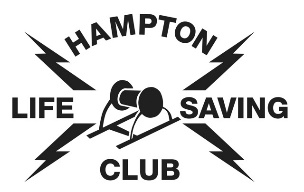 EQUIPMENT LOAN AGREEMENT WITH HAMPTON LIFE SAVING CLUBI agree that I am borrowing the Equipment from HLSC subject the following terms and conditions:Upon collection of the Equipment, I will complete the condition report attached and marked Attachment A (Condition Report).The Equipment will be kept at the following address ____________________________________________________________________________________________________________________________________________While not in use, the Equipment will at all times be kept under cover and inside the Equipment cover provided to me by HLSC.I agree that the Condition Report accurately reflects the condition of the Equipment as at the date I have collected it.I agree that when I return the Equipment to HLSC, I will ensure that the Equipment is in the same or better condition than it was when I collected it and as identified in the Condition Report.I agree that I am fully responsible for the Equipment while it is in my possession, custody or control. I agree that I will not lend the Equipment to any third party (meaning any person outside of my immediate family).I agree that if the Equipment is damaged in any way while in my possession, custody or control, whether through accident, negligence or otherwise, the following terms and conditions apply: I will immediately notify the club via the sport@hlsc.org.au or lifesaving@hlsc.org.au email address (as applicable) and cease use immediately; all damage to the Equipment will be assessed by the Club Equipment Steward, or as otherwise directed by HLSC;if as a result of the damage the Equipment requires repair, such repair will be done by HLSC’s nominated external repair person, and this cost will be borne entirely by me.If as a result of the damage the Equipment requires replacement, this cost will be borne entirely by me.Date:     Signed by: ____________________HLSC Representative: ____________________Signed by: ____________________Attachment A – Condition Report[Outline the condition of the Equipment, including any visible damage to the Equipment]Photos (date stamped) can be emailed to sport@hlsc.org.au or lifesaving@hlsc.org.au, as applicable______________________________________________________________________________________________________________________________________________________________________________________________________________________________________________________________________________________________________________________________________________________________________________________________________________________________________________________________________________________________________________________________________________________________________________________________________________________________________________________________________________________________________________________________________________________________________________________________________________________________________________________________________________________________________________________________________________________________________________________________________________________________________________________________________________________________________________________________________________________________________________________________________________________________________Name:Date of Pickup:Date of Return:Equipment Description (Including number if available)(Here on referred to as “the Equipment”)Reason for Loan: